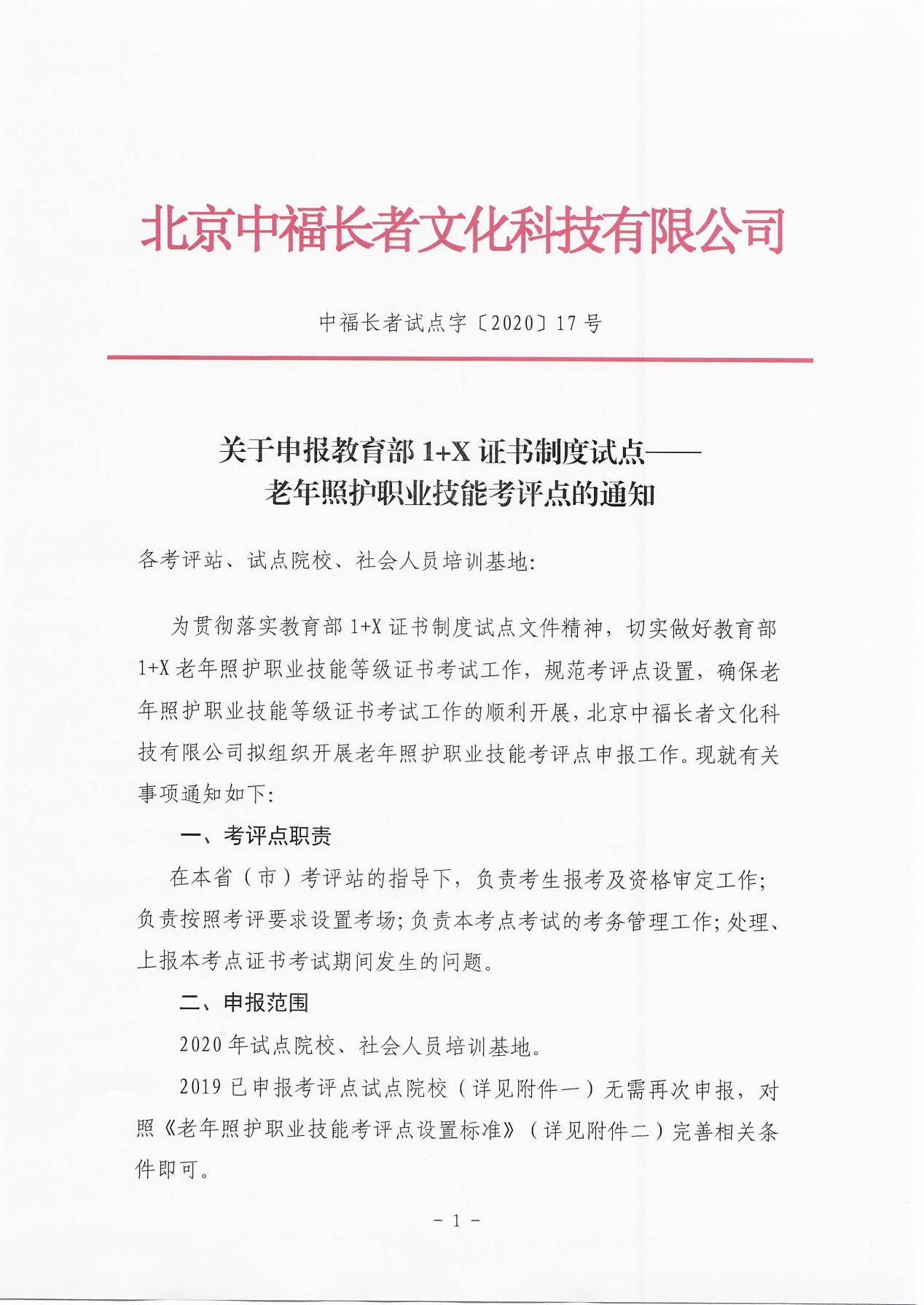 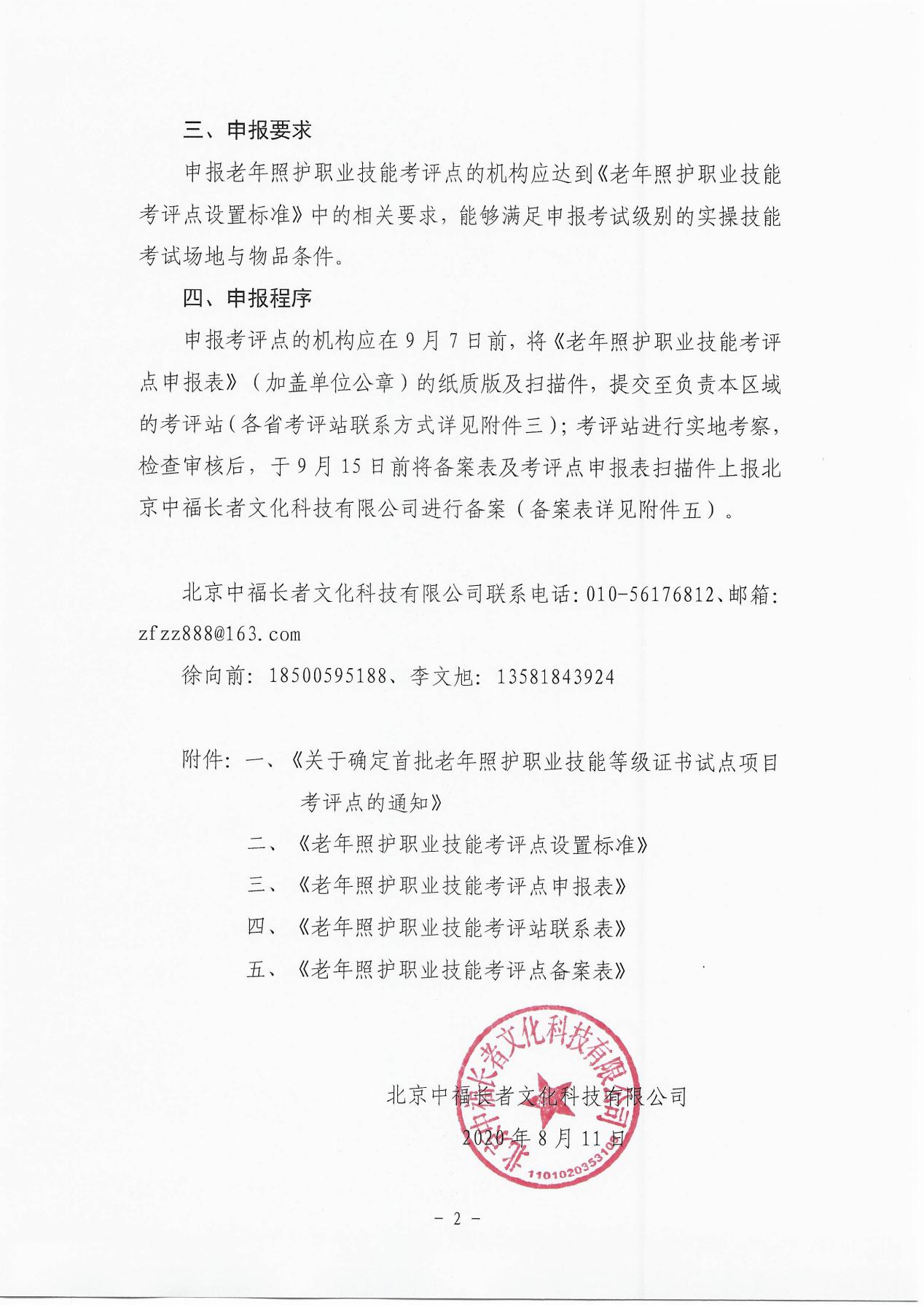 附件一：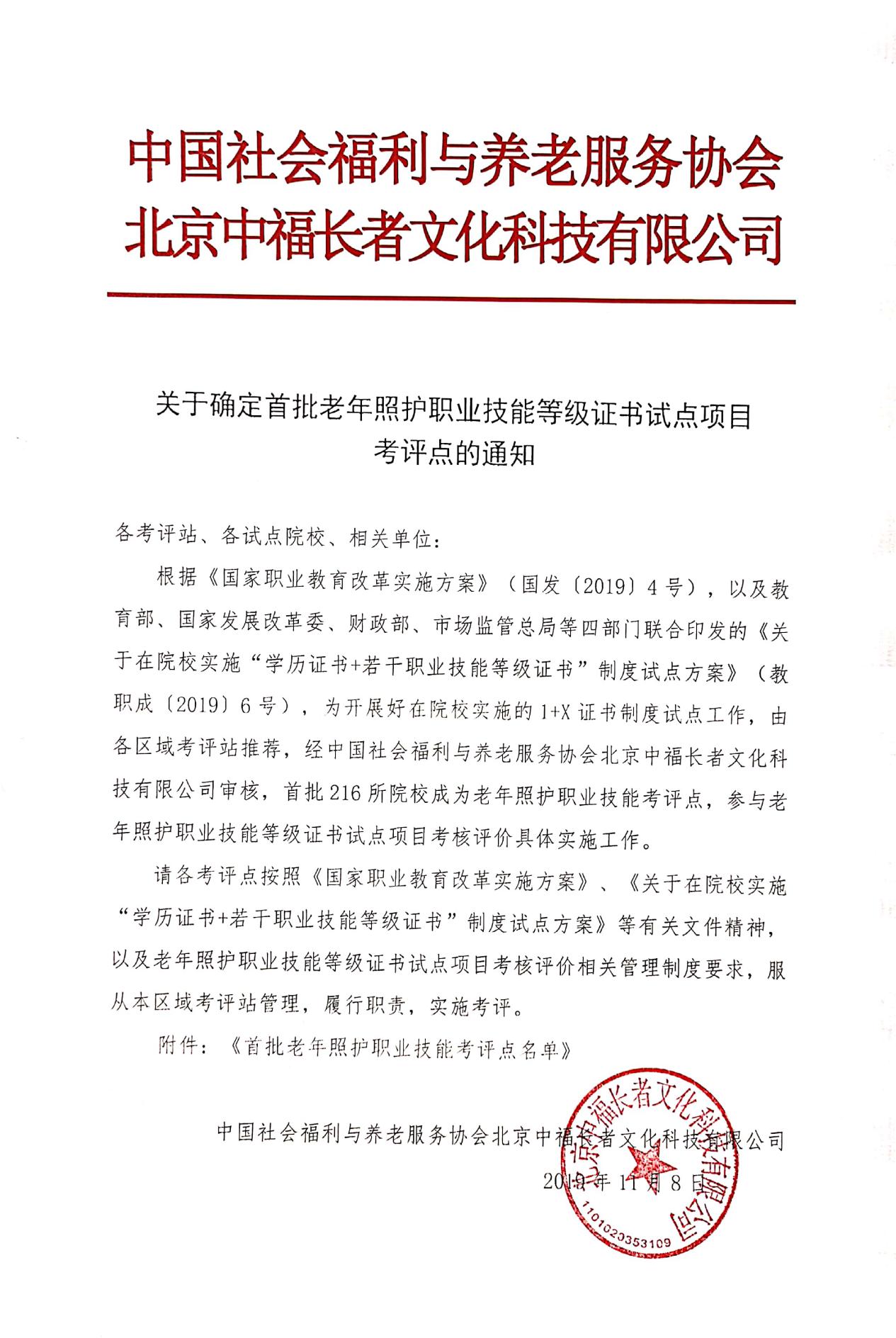 首批老年照护职业技能考评点名单（216所）附件二：老年照护职业技能考评点设置标准一、考试场地要求二、 通用设备要求三、监控软硬件配置四、专用设备和物品初级老年照护职业技能实操技能考试用物一览表中级老年照护职业技能实操技能考试用物一览表高级老年照护职业技能实操技能考试用物一览表考评项目名称:无领导小组讨论附件三：老年照护职业技能考评点申报表注：本表可续页附件四:老年照护职业技能考评站联系表附件五：老年照护职业技能考评点备案表序号区域考评站单位名称考评点单位名称1北京市
（6所）北京零度创意文化中心北京社会管理职业学院2北京市
（6所）北京零度创意文化中心北京劳动保障职业学院3北京市
（6所）北京医大时代科技发展有限公司北京青年政治学院4北京市
（6所）北京医大时代科技发展有限公司北京北大方正软件技术学院5北京市
（6所）北京医大时代科技发展有限公司北京市昌平卫生学校6北京市
（6所）北京医大时代科技发展有限公司北京市劲松职业高中7河北省  （6所）北京零度创意文化中心沧州医学高等专科学校8河北省  （6所）北京零度创意文化中心承德护理职业学院9河北省  （6所）北京零度创意文化中心河北女子职业技术学院10河北省  （6所）北京零度创意文化中心邢台医学高等专科学校11河北省  （6所）北京零度创意文化中心唐山职业技术学院12河北省  （6所）北京零度创意文化中心河北工业职业技术学院13辽宁省
（4所）北京医大时代科技发展有限公司大连职业技术学院14辽宁省
（4所）北京医大时代科技发展有限公司盘锦职业技术学院15辽宁省
（4所）北京医大时代科技发展有限公司辽阳职业技术学院16辽宁省
（4所）北京医大时代科技发展有限公司辽宁医药职业学院17天津市  （5所）建景伟业（天津）科技有限公司天津职业大学18天津市  （5所）建景伟业（天津）科技有限公司天津医学高等专科学校19天津市  （5所）建景伟业（天津）科技有限公司天津现代职业技术学院20天津市  （5所）建景伟业（天津）科技有限公司天津城市职业学院21天津市  （5所）建景伟业（天津）科技有限公司天津红星职业中等专业学校22山西省
(5所）山西省社会福利院山西卫生健康职业学院23山西省
(5所）山西省社会福利院太原市卫生学校24山西省
(5所）山西省社会福利院晋中市卫生学校25山西省
(5所）山西省社会福利院运城职业技术学院26山西省
(5所）山西省社会福利院大同市卫生学校27内蒙古自治区
（8所）内蒙古一方水土老年服务有限公司锡林郭勒职业学院28内蒙古自治区
（8所）内蒙古一方水土老年服务有限公司兴安职业技术学院29内蒙古自治区
（8所）内蒙古一方水土老年服务有限公司通辽职业学院30内蒙古自治区
（8所）内蒙古一方水土老年服务有限公司鄂尔多斯应用技术学院31内蒙古自治区
（8所）内蒙古一方水土老年服务有限公司巴彦淖尔市临河一职32内蒙古自治区
（8所）内蒙古一方水土老年服务有限公司科右前旗民族中等职业学校33内蒙古自治区
（8所）内蒙古一方水土老年服务有限公司鄂托克前旗民族职业高中34内蒙古自治区
（8所）内蒙古一方水土老年服务有限公司卓资县职业中学35吉林省   （5所）吉林佐佑医疗管理有限公司辽源职业技术学院36吉林省   （5所）吉林佐佑医疗管理有限公司长春医学高等专科学校37吉林省   （5所）吉林佐佑医疗管理有限公司长白山职业技术学院38吉林省   （5所）吉林佐佑医疗管理有限公司吉林省四平卫生学校39吉林省   （5所）吉林佐佑医疗管理有限公司长春市第二中等专业学校40黑龙江省
（6所）黑龙江康健企业孵化器黑龙江护理高等专科学校41黑龙江省
（6所）黑龙江康健企业孵化器伊春职业学院42黑龙江省
（6所）黑龙江康健企业孵化器大庆医学高等专科学校43黑龙江省
（6所）黑龙江省养老人才学会黑龙江省林业卫生学校44黑龙江省
（6所）黑龙江省养老人才学会齐齐哈尔市卫生学校45黑龙江省
（6所）黑龙江省养老人才学会黑龙江农垦职业学院46上海市
（5所）上海市社会福利评估事务所上海健康医学院47上海市
（5所）上海市社会福利评估事务所上海中侨职业技术学院48上海市
（5所）上海市社会福利评估事务所上海立达学院49上海市
（5所）上海市青浦祥瑞养老服务指导评估中心上海健康医学院附属卫生学校50上海市
（5所）上海市青浦祥瑞养老服务指导评估中心上海城建职业学院51江苏省
（11所）南京市江北新区一方养老服务指导中心江苏护理职业学院52江苏省
（11所）南京市江北新区一方养老服务指导中心江苏经贸职业技术学院53江苏省
（11所）南京市江北新区一方养老服务指导中心江苏省常州卫生高等职业技术学校54江苏省
（11所）南京市江北新区一方养老服务指导中心江苏省连云港中医药高等职业技术学校55江苏省
（11所）南京市江北新区一方养老服务指导中心江苏省南通卫生高等职业技术学校56江苏省
（11所）南京市江北新区一方养老服务指导中心江苏卫生健康职业学院57江苏省
（11所）南京市江北新区一方养老服务指导中心江苏医药职业学院58江苏省
（11所）南京市江北新区一方养老服务指导中心南京卫生高等职业技术学校59江苏省
（11所）南京市江北新区一方养老服务指导中心苏州卫生职业学院60江苏省
（11所）南京市江北新区一方养老服务指导中心无锡卫生高等职业技术学校61江苏省
（11所）南京市江北新区一方养老服务指导中心扬州市职业大学62浙江省
（9所）杭州胤瑞养老服务管理
有限公司浙江树人学院63浙江省
（9所）杭州胤瑞养老服务管理
有限公司绍兴护士学校64浙江省
（9所）杭州胤瑞养老服务管理
有限公司丽水学院65浙江省
（9所）杭州胤瑞养老服务管理
有限公司海宁卫生学校66浙江省
（9所）杭州胤瑞养老服务管理
有限公司桐乡市卫生学校67浙江省
（9所）杭州胤瑞养老服务管理
有限公司金华职业技术学院68浙江省
（9所）杭州胤瑞养老服务管理
有限公司宁波卫生职业技术学院69浙江省
（9所）杭州胤瑞养老服务管理
有限公司衢州职业技术学院70浙江省
（9所）杭州胤瑞养老服务管理
有限公司湖州中等卫生专业学校71安徽省
（11所）江苏康乐年华健康养老
服务有限公司安徽医学高等专科学校72安徽省
（11所）江苏康乐年华健康养老
服务有限公司安徽职业技术学院73安徽省
（11所）江苏康乐年华健康养老
服务有限公司安徽中医药高等专科学校74安徽省
（11所）江苏康乐年华健康养老
服务有限公司池州职业技术学院75安徽省
（11所）江苏康乐年华健康养老
服务有限公司阜阳职业技术学院（附属卫校）76安徽省
（11所）江苏康乐年华健康养老
服务有限公司合肥职业技术学院77安徽省
（11所）江苏康乐年华健康养老
服务有限公司淮南职业技术学院78安徽省
（11所）江苏康乐年华健康养老
服务有限公司安徽城市管理职业学院79安徽省
（11所）江苏康乐年华健康养老
服务有限公司铜陵职业技术学院80安徽省
（11所）江苏康乐年华健康养老
服务有限公司皖北卫生职业学院81安徽省
（11所）江苏康乐年华健康养老
服务有限公司亳州中药科技学校82江西省  
（4所）江西省社会福利工作协会国家职业技能鉴定所宜春职业技术学院83江西省  
（4所）江西省社会福利工作协会国家职业技能鉴定所江西卫生职业学院84江西省  
（4所）江西省社会福利工作协会国家职业技能鉴定所赣州卫生学校85江西省  
（4所）江西省社会福利工作协会国家职业技能鉴定所萍乡市卫生学校86山东省 
（20所）山东民政职业技能
培训中心山东商业职业技术学院87山东省 
（20所）山东民政职业技能
培训中心淄博职业学院88山东省 
（20所）山东民政职业技能
培训中心滨州职业学院89山东省 
（20所）山东民政职业技能
培训中心莱芜职业技术学院90山东省 
（20所）山东民政职业技能
培训中心德州职业技术学院91山东省 
（20所）山东民政职业技能
培训中心山东医学高等专科学校92山东省 
（20所）山东民政职业技能
培训中心聊城职业技术学院93山东省 
（20所）山东民政职业技能
培训中心枣庄职业学院94山东省 
（20所）山东民政职业技能
培训中心菏泽医学专科学校95山东省 
（20所）山东民政职业技能
培训中心济南护理职业学院96山东省 
（20所）山东民政职业技能
培训中心菏泽家政职业学院97山东省 
（20所）山东民政职业技能
培训中心潍坊护理职业学院98山东省 
（20所）山东民政职业技能
培训中心枣庄科技职业学院99山东省 
（20所）山东民政职业技能
培训中心山东青年政治学院100山东省 
（20所）山东民政职业技能
培训中心山东现代学院101山东省 
（20所）山东民政职业技能
培训中心青岛黄海学院102山东省 
（20所）山东民政职业技能
培训中心山东省青岛第二卫生学校103山东省 
（20所）山东民政职业技能
培训中心山东省烟台护师学校104山东省 
（20所）山东民政职业技能
培训中心山东省莱阳卫生学校105山东省 
（20所）山东民政职业技能
培训中心曲阜中医药学校106河南省  
（5所）河南省中州老年健康
服务中心河南科技职业大学
（原名：周口科技职业学院）107河南省  
（5所）河南省中州老年健康
服务中心许昌职业技术学院108河南省  
（5所）河南省中州老年健康
服务中心济源职业技术学院109河南省  
（5所）河南省中州老年健康
服务中心漯河医学高等专科学校110河南省  
（5所）河南省中州老年健康
服务中心开封市卫生学校111湖北省
（14所）武汉市江汉区江福养老评估中心武汉铁路职业技术学院112湖北省
（14所）武汉市江汉区江福养老评估中心湖北职业技术学院113湖北省
（14所）武汉市江汉区江福养老评估中心黄冈职业技术学院114湖北省
（14所）武汉市江汉区江福养老评估中心襄阳职业技术学院115湖北省
（14所）武汉市江汉区江福养老评估中心鄂州职业大学116湖北省
（14所）武汉市江汉区江福养老评估中心湖北三峡职业技术学院117湖北省
（14所）武汉市江汉区江福养老评估中心湖北中医药高等专科学校118湖北省
（14所）武汉市江汉区江福养老评估中心咸宁职业技术学院119湖北省
（14所）武汉市江汉区江福养老评估中心仙桃职业学院120湖北省
（14所）武汉市江汉区江福养老评估中心随州职业技术学院121湖北省
（14所）武汉市江汉区江福养老评估中心武汉民政职业学院122湖北省
（14所）武汉市江汉区江福养老评估中心武汉市东西湖职业技术学校123湖北省
（14所）武汉市江汉区江福养老评估中心咸宁卫生学校124湖北省
（14所）武汉市江汉区江福养老评估中心利川市民族中等职业技术学校125湖南省  
（6所）湖南华衡泽湘养老产业发展中心长沙民政职业技术学院126湖南省  
（6所）湖南华衡泽湘养老产业发展中心常德职业技术学院127湖南省  
（6所）湖南华衡泽湘养老产业发展中心湖南中医药高等专科学校128湖南省  
（6所）湖南华衡泽湘养老产业发展中心永州职业技术学院129湖南省  
（6所）湖南华衡泽湘养老产业发展中心岳阳职业技术学院130湖南省  
（6所）湖南华衡泽湘养老产业发展中心长沙卫生职业学院131福建省
（13所）广东省卓越社会服务评估中心福建卫生职业技术学院132福建省
（13所）广东省卓越社会服务评估中心福建华南女子职业学院133福建省
（13所）广东省卓越社会服务评估中心厦门医学院134福建省
（13所）广东省卓越社会服务评估中心厦门城市职业学院135福建省
（13所）广东省卓越社会服务评估中心漳州卫生职业学院136福建省
（13所）广东省卓越社会服务评估中心三明医学科技职业学院137福建省
（13所）广东省卓越社会服务评估中心泉州医学高等专科学校138福建省
（13所）广东省卓越社会服务评估中心闽西职业技术学院139福建省
（13所）广东省卓越社会服务评估中心福建龙岩卫生学校140福建省
（13所）广东省卓越社会服务评估中心海南健康管理职业技术学院141福建省
（13所）广东省卓越社会服务评估中心福建省民政学校142福建省
（13所）广东省卓越社会服务评估中心福建生物工程职业技术学院143福建省
（13所）广东省卓越社会服务评估中心海南科技职业大学144广东省  （16所）广东省卓越社会服务评估中心广东机电职业技术学院145广东省  （16所）广东省卓越社会服务评估中心广东江门中医药职业学院146广东省  （16所）广东省卓越社会服务评估中心广东科学技术职业学院147广东省  （16所）广东省卓越社会服务评估中心广东省潮州卫生学校148广东省  （16所）广东省卓越社会服务评估中心广东省新兴中药学校149广东省  （16所）广东省卓越社会服务评估中心广东省湛江卫生学校150广东省  （16所）广东省卓越社会服务评估中心广东食品药品职业学院151广东省  （16所）广东省卓越社会服务评估中心广州城市职业学院152广东省  （16所）广东省卓越社会服务评估中心广州卫生职业技术学院153广东省  （16所）广东省卓越社会服务评估中心河源市卫生学校154广东省  （16所）广东省卓越社会服务评估中心深圳市第二职业技术学校155广东省  （16所）广东省卓越社会服务评估中心深圳职业技术学院156广东省  （16所）广东省卓越社会服务评估中心顺德职业技术学院157广东省  （16所）广东省卓越社会服务评估中心肇庆医学高等专科学校158广东省  （16所）广东省卓越社会服务评估中心中山职业技术学院159广东省  （16所）广东省卓越社会服务评估中心珠海城市职业技术学院160广西壮族自治区    
（2所）太和自在城股份有限公司广西卫生职业技术学院161广西壮族自治区    
（2所）太和自在城股份有限公司南宁市卫生学校162贵州省
（4所）太和自在城股份有限公司贵阳护理职业学院163贵州省
（4所）太和自在城股份有限公司遵义医药高等专科学校164贵州省
（4所）太和自在城股份有限公司铜仁职业技术学院165贵州省
（4所）太和自在城股份有限公司黔东南民族职业技术学院166重庆市
（7所）重庆市助老乐健康管理
研究院有限公司重庆医药高等专科学校167重庆市
（7所）重庆市助老乐健康管理
研究院有限公司重庆城市管理职业学院168重庆市
（7所）重庆市助老乐健康管理
研究院有限公司重庆三峡医药高等专科学校169重庆市
（7所）重庆市助老乐健康管理
研究院有限公司重庆市医药卫生学校170重庆市
（7所）重庆市助老乐健康管理
研究院有限公司重庆市女子职业高级中学171重庆市
（7所）重庆市助老乐健康管理
研究院有限公司重庆市荣昌区职业技术学校172重庆市
（7所）重庆市助老乐健康管理
研究院有限公司重庆市渝中职业教育中心173四川省 
（11所）成都精沛职业技能培训中心国家职业技能鉴定所成都职业技术学院174四川省 
（11所）成都精沛职业技能培训中心国家职业技能鉴定所川北幼儿师范高等专科学校175四川省 
（11所）成都精沛职业技能培训中心国家职业技能鉴定所达州职业技术学院176四川省 
（11所）成都精沛职业技能培训中心国家职业技能鉴定所乐山职业技术学院177四川省 
（11所）成都精沛职业技能培训中心国家职业技能鉴定所四川国际标榜职业学院178四川省 
（11所）成都精沛职业技能培训中心国家职业技能鉴定所四川护理职业学院179四川省 
（11所）成都精沛职业技能培训中心国家职业技能鉴定所四川卫生康复职业学院180四川省 
（11所）成都精沛职业技能培训中心国家职业技能鉴定所四川幼儿师范高等专科学校181四川省 
（11所）成都精沛职业技能培训中心国家职业技能鉴定所雅安职业技术学院182四川省 
（11所）成都精沛职业技能培训中心国家职业技能鉴定所成都铁路卫生学校183四川省 
（11所）成都精沛职业技能培训中心国家职业技能鉴定所四川省南充卫生学校184云南省  
（6所）云南育华现代职业教育
评估中心保山中医药高等专科学校185云南省  
（6所）云南育华现代职业教育
评估中心昆明工业职业技术学院186云南省  
（6所）云南育华现代职业教育
评估中心云南体育运动职业技术学院187云南省  
（6所）云南育华现代职业教育
评估中心曲靖医学高等专科学校188云南省  
（6所）云南育华现代职业教育
评估中心云南省临沧卫生学校189云南省  
（6所）云南育华现代职业教育
评估中心云南省普洱卫生学校190陕西省 
（12所）陕西西安行健养老服务
评估中心西京学院191陕西省 
（12所）陕西西安行健养老服务
评估中心西安思源学院192陕西省 
（12所）陕西西安行健养老服务
评估中心陕西服装工程学院193陕西省 
（12所）陕西西安行健养老服务
评估中心西安翻译学院194陕西省 
（12所）陕西西安行健养老服务
评估中心西安培华学院195陕西省 
（12所）陕西西安行健养老服务
评估中心陕西能源职业技术学院196陕西省 
（12所）陕西西安行健养老服务
评估中心神木职业技术学院197陕西省 
（12所）陕西西安行健养老服务
评估中心西安海棠职业学院198陕西省 
（12所）陕西西安行健养老服务
评估中心安康职业技术学院199陕西省 
（12所）陕西西安行健养老服务
评估中心彬州市职业教育中心200陕西省 
（12所）陕西西安行健养老服务
评估中心西安市卫生学校201陕西省 
（12所）陕西西安行健养老服务
评估中心陕西国防工业职业技术学院202甘肃省
（4所）陕西西安行健养老服务
评估中心甘肃工业职业技术学院203甘肃省
（4所）陕西西安行健养老服务
评估中心甘肃卫生职业学院204甘肃省
（4所）陕西西安行健养老服务
评估中心酒泉职业技术学院205甘肃省
（4所）陕西西安行健养老服务
评估中心兰州职业技术学院206宁夏回族自治区
（4所）陕西西安行健养老服务
评估中心宁夏民族职业技术学院207宁夏回族自治区
（4所）陕西西安行健养老服务
评估中心宁夏职业技术学院208宁夏回族自治区
（4所）陕西西安行健养老服务
评估中心宁夏西吉县职业中学209宁夏回族自治区
（4所）陕西西安行健养老服务
评估中心平罗县职业教育中心210青海省
（2所）陕西西安行健养老服务
评估中心西宁卫生职业技术学校211青海省
（2所）陕西西安行健养老服务
评估中心青海卫生职业技术学院212新疆维吾尔自治区（3）乌鲁木齐高新区（新市区）小秤砣养老评估咨询中心新疆农业职业技术学院213新疆维吾尔自治区（3）乌鲁木齐高新区（新市区）小秤砣养老评估咨询中心昌吉职业技术学院214新疆维吾尔自治区（3）乌鲁木齐高新区（新市区）小秤砣养老评估咨询中心乌鲁木齐职业大学215新疆生产建设兵团（2所）乌鲁木齐高新区（新市区）小秤砣养老评估咨询中心石河子卫生学校216新疆生产建设兵团（2所）乌鲁木齐高新区（新市区）小秤砣养老评估咨询中心石河子大学护士学校序号场地场地数量备注1考试办公室不少于1个应与考试规模相适应。2理论知识考试考场不少于1个考场应整洁、干净、安全；人员前后距离不低于80cm（以座椅中心为准）、左右不低于90cm（以座椅中心为准）；考场内配备不少于45台考试用计算机，计算机应为主流机型，操作系统WINDOW XP以上，浏览器建议使用Chrome，Firefox，遨游，360等主流浏览器。 3实操技能考试考场不少于1个每个考场20平方米；考场应整洁、干净、安全。4备物间不少于1个备物间用于存放实操技能考试用品。5候考区不少于1个候考区应同时容纳40-50人；应整洁、干净、安全；用于容纳没有参加过考试的考生准备考试。序号设备设备数量备注1考务专用计算机不少于1台主流机型。2打印机不少于1台可以打印A3/A4纸张的主流机型。3复印机不少于1台可以复印A3/A4纸张的主流机型。4信号屏蔽设备每考场及备考区不少于1台考试常用机型，能够有效屏蔽考场区域及备考区域的信号频段。5安全检查设备每考场及备考区不少于1个考试常用机型（手持安检仪即可）。序号基本规格备注1硬盘录像机NVR硬盘录像机是联网的核心，硬盘录像机与远程监控通信是p2p协议进行的，硬盘录像机需满足国标GB28181通讯协议，每个监控平台至少有一个硬盘录像机。2视频存储硬盘3TB以上容量，本地存储硬盘容量支持保存监控视频录像文件至少1个月。3监控摄像头1、分辨率：摄像头至少支持在1280X720分辨率以上；3监控摄像头2、摄像头角度：摄像角度应可覆盖全场，建议每个考场应至少有2个以上的摄像头。当单间考场只有一个摄像头时，摄像头需满足可旋转，可调整角度，以达到单个摄像头摄像范围动态覆盖全场的效果；3监控摄像头3、录音：实操考场的摄像头应可以全场录音，实操教室考试范围内的对话及录音能清晰可辨。序号考评项目名称实操技能考试考场配置（3套/间）实操技能考试考场配置（3套/间）备物间物品数量（6套/间）备物间物品数量（6套/间）序号考评项目名称固定床单位配置考评方式共性物品单个物品1协助进水床单位1套、抽纸1包、床头柜1张、椅子1张、屏风/床帘、轮椅1张、助行器1张、坐便椅1个、牙模1个、护理模型人1个（模型老人穿纸尿裤）、模拟老人（真人）1人、床单位垫护理垫1张模拟老人护理车1台、生活垃圾桶1个、医疗垃圾桶1个、洗手液1瓶、笔1只、记录单1张、脸盆3个、水杯2个、一次性弯盘3个、小方巾3张、大毛巾3张、浴巾2张、吸管1包、一次性治疗巾1包、暖水瓶1个、橡胶单1张、一次性护理垫2张、护肤油1瓶、纱布1小包、汤匙1个、治疗盆1个无2手掌烫伤床单位1套、抽纸1包、床头柜1张、椅子1张、屏风/床帘、轮椅1张、助行器1张、坐便椅1个、牙模1个、护理模型人1个（模型老人穿纸尿裤）、模拟老人（真人）1人、床单位垫护理垫1张模拟老人护理车1台、生活垃圾桶1个、医疗垃圾桶1个、洗手液1瓶、笔1只、记录单1张、脸盆3个、水杯2个、一次性弯盘3个、小方巾3张、大毛巾3张、浴巾2张、吸管1包、一次性治疗巾1包、暖水瓶1个、橡胶单1张、一次性护理垫2张、护肤油1瓶、纱布1小包、汤匙1个、治疗盆1个冰袋1个,必要时烫伤膏3进食帮助床单位1套、抽纸1包、床头柜1张、椅子1张、屏风/床帘、轮椅1张、助行器1张、坐便椅1个、牙模1个、护理模型人1个（模型老人穿纸尿裤）、模拟老人（真人）1人、床单位垫护理垫1张模拟老人护理车1台、生活垃圾桶1个、医疗垃圾桶1个、洗手液1瓶、笔1只、记录单1张、脸盆3个、水杯2个、一次性弯盘3个、小方巾3张、大毛巾3张、浴巾2张、吸管1包、一次性治疗巾1包、暖水瓶1个、橡胶单1张、一次性护理垫2张、护肤油1瓶、纱布1小包、汤匙1个、治疗盆1个不锈钢碗1个、筷子1双4特殊进食帮助床单位1套、抽纸1包、床头柜1张、椅子1张、屏风/床帘、轮椅1张、助行器1张、坐便椅1个、牙模1个、护理模型人1个（模型老人穿纸尿裤）、模拟老人（真人）1人、床单位垫护理垫1张模型护理车1台、生活垃圾桶1个、医疗垃圾桶1个、洗手液1瓶、笔1只、记录单1张、脸盆3个、水杯2个、一次性弯盘3个、小方巾3张、大毛巾3张、浴巾2张、吸管1包、一次性治疗巾1包、暖水瓶1个、橡胶单1张、一次性护理垫2张、护肤油1瓶、纱布1小包、汤匙1个、治疗盆1个50ml注射器1个、别针1个、治疗碗2个、皮筋1个、胃管1条、500ML矿泉水瓶1个、布胶布一卷5如厕帮助床单位1套、抽纸1包、床头柜1张、椅子1张、屏风/床帘、轮椅1张、助行器1张、坐便椅1个、牙模1个、护理模型人1个（模型老人穿纸尿裤）、模拟老人（真人）1人、床单位垫护理垫1张模拟老人护理车1台、生活垃圾桶1个、医疗垃圾桶1个、洗手液1瓶、笔1只、记录单1张、脸盆3个、水杯2个、一次性弯盘3个、小方巾3张、大毛巾3张、浴巾2张、吸管1包、一次性治疗巾1包、暖水瓶1个、橡胶单1张、一次性护理垫2张、护肤油1瓶、纱布1小包、汤匙1个、治疗盆1个无6便器使用帮助床单位1套、抽纸1包、床头柜1张、椅子1张、屏风/床帘、轮椅1张、助行器1张、坐便椅1个、牙模1个、护理模型人1个（模型老人穿纸尿裤）、模拟老人（真人）1人、床单位垫护理垫1张模型护理车1台、生活垃圾桶1个、医疗垃圾桶1个、洗手液1瓶、笔1只、记录单1张、脸盆3个、水杯2个、一次性弯盘3个、小方巾3张、大毛巾3张、浴巾2张、吸管1包、一次性治疗巾1包、暖水瓶1个、橡胶单1张、一次性护理垫2张、护肤油1瓶、纱布1小包、汤匙1个、治疗盆1个便盆1个、尿壶（男性）1个7纸尿裤更换床单位1套、抽纸1包、床头柜1张、椅子1张、屏风/床帘、轮椅1张、助行器1张、坐便椅1个、牙模1个、护理模型人1个（模型老人穿纸尿裤）、模拟老人（真人）1人、床单位垫护理垫1张模型护理车1台、生活垃圾桶1个、医疗垃圾桶1个、洗手液1瓶、笔1只、记录单1张、脸盆3个、水杯2个、一次性弯盘3个、小方巾3张、大毛巾3张、浴巾2张、吸管1包、一次性治疗巾1包、暖水瓶1个、橡胶单1张、一次性护理垫2张、护肤油1瓶、纱布1小包、汤匙1个、治疗盆1个一次性纸尿裤（大号）1张8口腔清洁床单位1套、抽纸1包、床头柜1张、椅子1张、屏风/床帘、轮椅1张、助行器1张、坐便椅1个、牙模1个、护理模型人1个（模型老人穿纸尿裤）、模拟老人（真人）1人、床单位垫护理垫1张模型护理车1台、生活垃圾桶1个、医疗垃圾桶1个、洗手液1瓶、笔1只、记录单1张、脸盆3个、水杯2个、一次性弯盘3个、小方巾3张、大毛巾3张、浴巾2张、吸管1包、一次性治疗巾1包、暖水瓶1个、橡胶单1张、一次性护理垫2张、护肤油1瓶、纱布1小包、汤匙1个、治疗盆1个牙膏1只、润唇膏1支、手电筒1个、牙刷1把、长棉棒1包、一次性压舌板1根9床上擦浴床单位1套、抽纸1包、床头柜1张、椅子1张、屏风/床帘、轮椅1张、助行器1张、坐便椅1个、牙模1个、护理模型人1个（模型老人穿纸尿裤）、模拟老人（真人）1人、床单位垫护理垫1张模型护理车1台、生活垃圾桶1个、医疗垃圾桶1个、洗手液1瓶、笔1只、记录单1张、脸盆3个、水杯2个、一次性弯盘3个、小方巾3张、大毛巾3张、浴巾2张、吸管1包、一次性治疗巾1包、暖水瓶1个、橡胶单1张、一次性护理垫2张、护肤油1瓶、纱布1小包、汤匙1个、治疗盆1个浴液1瓶、污水桶1个、清洁衣物1套、梳子1把、指甲剪1把10穿脱衣的训练床单位1套、抽纸1包、床头柜1张、椅子1张、屏风/床帘、轮椅1张、助行器1张、坐便椅1个、牙模1个、护理模型人1个（模型老人穿纸尿裤）、模拟老人（真人）1人、床单位垫护理垫1张模拟老人护理车1台、生活垃圾桶1个、医疗垃圾桶1个、洗手液1瓶、笔1只、记录单1张、脸盆3个、水杯2个、一次性弯盘3个、小方巾3张、大毛巾3张、浴巾2张、吸管1包、一次性治疗巾1包、暖水瓶1个、橡胶单1张、一次性护理垫2张、护肤油1瓶、纱布1小包、汤匙1个、治疗盆1个清洁的开襟上衣及裤子1套11压疮预防床单位1套、抽纸1包、床头柜1张、椅子1张、屏风/床帘、轮椅1张、助行器1张、坐便椅1个、牙模1个、护理模型人1个（模型老人穿纸尿裤）、模拟老人（真人）1人、床单位垫护理垫1张模拟老人护理车1台、生活垃圾桶1个、医疗垃圾桶1个、洗手液1瓶、笔1只、记录单1张、脸盆3个、水杯2个、一次性弯盘3个、小方巾3张、大毛巾3张、浴巾2张、吸管1包、一次性治疗巾1包、暖水瓶1个、橡胶单1张、一次性护理垫2张、护肤油1瓶、纱布1小包、汤匙1个、治疗盆1个翻身记录单1张、软枕/梯形枕数个12手臂红肿进行湿热敷处理床单位1套、抽纸1包、床头柜1张、椅子1张、屏风/床帘、轮椅1张、助行器1张、坐便椅1个、牙模1个、护理模型人1个（模型老人穿纸尿裤）、模拟老人（真人）1人、床单位垫护理垫1张模型护理车1台、生活垃圾桶1个、医疗垃圾桶1个、洗手液1瓶、笔1只、记录单1张、脸盆3个、水杯2个、一次性弯盘3个、小方巾3张、大毛巾3张、浴巾2张、吸管1包、一次性治疗巾1包、暖水瓶1个、橡胶单1张、一次性护理垫2张、护肤油1瓶、纱布1小包、汤匙1个、治疗盆1个凡士林膏1瓶13体温测量床单位1套、抽纸1包、床头柜1张、椅子1张、屏风/床帘、轮椅1张、助行器1张、坐便椅1个、牙模1个、护理模型人1个（模型老人穿纸尿裤）、模拟老人（真人）1人、床单位垫护理垫1张模拟老人护理车1台、生活垃圾桶1个、医疗垃圾桶1个、洗手液1瓶、笔1只、记录单1张、脸盆3个、水杯2个、一次性弯盘3个、小方巾3张、大毛巾3张、浴巾2张、吸管1包、一次性治疗巾1包、暖水瓶1个、橡胶单1张、一次性护理垫2张、护肤油1瓶、纱布1小包、汤匙1个、治疗盆1个腋温计1支、带盖容器（内放消毒液）1个、体温记录单1张14助行器的训练作业床单位1套、抽纸1包、床头柜1张、椅子1张、屏风/床帘、轮椅1张、助行器1张、坐便椅1个、牙模1个、护理模型人1个（模型老人穿纸尿裤）、模拟老人（真人）1人、床单位垫护理垫1张模拟老人护理车1台、生活垃圾桶1个、医疗垃圾桶1个、洗手液1瓶、笔1只、记录单1张、脸盆3个、水杯2个、一次性弯盘3个、小方巾3张、大毛巾3张、浴巾2张、吸管1包、一次性治疗巾1包、暖水瓶1个、橡胶单1张、一次性护理垫2张、护肤油1瓶、纱布1小包、汤匙1个、治疗盆1个无15轮椅转运床单位1套、抽纸1包、床头柜1张、椅子1张、屏风/床帘、轮椅1张、助行器1张、坐便椅1个、牙模1个、护理模型人1个（模型老人穿纸尿裤）、模拟老人（真人）1人、床单位垫护理垫1张模拟老人护理车1台、生活垃圾桶1个、医疗垃圾桶1个、洗手液1瓶、笔1只、记录单1张、脸盆3个、水杯2个、一次性弯盘3个、小方巾3张、大毛巾3张、浴巾2张、吸管1包、一次性治疗巾1包、暖水瓶1个、橡胶单1张、一次性护理垫2张、护肤油1瓶、纱布1小包、汤匙1个、治疗盆1个毛毯1张（可用浴巾代替）16气道异物的应对床单位1套、抽纸1包、床头柜1张、椅子1张、屏风/床帘、轮椅1张、助行器1张、坐便椅1个、牙模1个、护理模型人1个（模型老人穿纸尿裤）、模拟老人（真人）1人、床单位垫护理垫1张模拟老人（示范位置，边口述。边虚拟动作）护理车1台、生活垃圾桶1个、医疗垃圾桶1个、洗手液1瓶、笔1只、记录单1张、脸盆3个、水杯2个、一次性弯盘3个、小方巾3张、大毛巾3张、浴巾2张、吸管1包、一次性治疗巾1包、暖水瓶1个、橡胶单1张、一次性护理垫2张、护肤油1瓶、纱布1小包、汤匙1个、治疗盆1个无序号考评项目名称考位配置（3套/间）考位配置（3套/间）备物间物品数量（6套/间）备物间物品数量（6套/间）序号考评项目名称固定床单位配置考评方式共性物品固定床单位配置1服药协助床单位1套、抽纸1包 、床头柜1 张、椅子1 张、屏风/床帘、氧气筒或中心供氧1套、电动吸引器1台。护理模型人1 个、模拟老人（ 真人）1人建议模型人（此操作重复性多，容易造成标准化病人不适）护理车1台、治疗盘1个、生活垃圾桶1个、医疗垃圾桶1个、洗手液1瓶、笔1支药物（遵医嘱）、药杯、水杯、吸管、温开水、治疗单、医嘱单、笔、纸巾、毛巾1条、洗手液、生活垃圾桶、枕头1-2个2照护老年人行超声波雾化吸入床单位1套、抽纸1包 、床头柜1 张、椅子1 张、屏风/床帘、氧气筒或中心供氧1套、电动吸引器1台。护理模型人1 个、模拟老人（ 真人）1人建议模型人（此操作重复性多，容易造成标准化病人不适）护理车1台、治疗盘1个、生活垃圾桶1个、医疗垃圾桶1个、洗手液1瓶、笔1支医嘱单、治疗单、毛巾、水壶、冷蒸馏水、超声雾化器、无菌治疗巾内放纱布、20ml注射器（注射器内已遵医嘱抽好雾化用药）、螺纹管、口含嘴、枕头1-2个3照护老年人行氧气雾化吸入床单位1套、抽纸1包 、床头柜1 张、椅子1 张、屏风/床帘、氧气筒或中心供氧1套、电动吸引器1台。护理模型人1 个、模拟老人（ 真人）1人建议模型人（此操作重复性多，容易造成标准化病人不适）护理车1台、治疗盘1个、生活垃圾桶1个、医疗垃圾桶1个、洗手液1瓶、笔1支医嘱单、氧气雾化吸入器、注射器（注射器内已遵医嘱抽好雾化用药）、蒸馏水、毛巾。(注：床旁氧气筒上氧气表及湿化瓶等装置已备好）洗手液、笔、四防标识挂牌、“满”挂牌、生活垃圾桶、医疗垃圾桶、锐器盒4照护老年人使用滴眼剂床单位1套、抽纸1包 、床头柜1 张、椅子1 张、屏风/床帘、氧气筒或中心供氧1套、电动吸引器1台。护理模型人1 个、模拟老人（ 真人）1人建议模型人（此操作重复性多，容易造成标准化病人不适）护理车1台、治疗盘1个、生活垃圾桶1个、医疗垃圾桶1个、洗手液1瓶、笔1支给药单、医嘱单、眼药水或眼药膏（遵医嘱）、消毒棉球（按需）、棉签5照护老年人使用滴鼻剂床单位1套、抽纸1包 、床头柜1 张、椅子1 张、屏风/床帘、氧气筒或中心供氧1套、电动吸引器1台。护理模型人1 个、模拟老人（ 真人）1人建议模型人（此操作重复性多，容易造成标准化病人不适）护理车1台、治疗盘1个、生活垃圾桶1个、医疗垃圾桶1个、洗手液1瓶、笔1支给药单、医嘱单、滴鼻剂、消毒棉球（按需）、棉签、污物杯、手电筒6照护老年人使用滴耳剂床单位1套、抽纸1包 、床头柜1 张、椅子1 张、屏风/床帘、氧气筒或中心供氧1套、电动吸引器1台。护理模型人1 个、模拟老人（ 真人）1人建议模型人（此操作重复性多，容易造成标准化病人不适）护理车1台、治疗盘1个、生活垃圾桶1个、医疗垃圾桶1个、洗手液1瓶、笔1支给药单、医嘱单、滴耳液、消毒棉球（按需）、棉签、枕头12个、污物杯、手电筒7摔伤后的初步处理床单位1套、抽纸1包 、床头柜1 张、椅子1 张、屏风/床帘、氧气筒或中心供氧1套、电动吸引器1台。护理模型人1 个、模拟老人（ 真人）1人模拟老人护理车1台、治疗盘1个、生活垃圾桶1个、医疗垃圾桶1个、洗手液1瓶、笔1支一次性医用冰袋、冷敷标签、垫巾、毛巾 、记录单 8外伤初步止血操作床单位1套、抽纸1包 、床头柜1 张、椅子1 张、屏风/床帘、氧气筒或中心供氧1套、电动吸引器1台。护理模型人1 个、模拟老人（ 真人）1人模拟老人护理车1台、治疗盘1个、生活垃圾桶1个、医疗垃圾桶1个、洗手液1瓶、笔1支无菌纱布（密封24片包装）、敷贴、口罩、棉垫、绷带、胶布、剪刀、消毒液、棉签、记录单、笔、免洗洗手液9骨折后的初步固定床单位1套、抽纸1包 、床头柜1 张、椅子1 张、屏风/床帘、氧气筒或中心供氧1套、电动吸引器1台。护理模型人1 个、模拟老人（ 真人）1人模拟老人护理车1台、治疗盘1个、生活垃圾桶1个、医疗垃圾桶1个、洗手液1瓶、笔1支绷带或绑带数卷、三角巾、剪刀、内衬有棉垫的夹板（或木板、木棍等）数个 、记录单 、笔   免洗洗手液10骨折后的搬运操作床单位1套、抽纸1包 、床头柜1 张、椅子1 张、屏风/床帘、氧气筒或中心供氧1套、电动吸引器1台。护理模型人1 个、模拟老人（ 真人）1人模拟老人护理车1台、治疗盘1个、生活垃圾桶1个、医疗垃圾桶1个、洗手液1瓶、笔1支担架、硬板、小枕（毛巾做的），大枕头2个， 绷带数卷、记录单、胶布、三角巾、夹板、颈围、腰部围、固定带、笔、免洗洗手液11氧气吸入协助操作床单位1套、抽纸1包 、床头柜1 张、椅子1 张、屏风/床帘、氧气筒或中心供氧1套、电动吸引器1台。护理模型人1 个、模拟老人（ 真人）1人模型护理车1台、治疗盘1个、生活垃圾桶1个、医疗垃圾桶1个、洗手液1瓶、笔1支氧气流量表、湿化瓶（内装灭菌蒸馏水或冷开水，液量为湿化瓶容量的，1/2）、吸氧管（双管头）1根，弯盘1个，小药杯1个（内装20ml灭菌蒸馏水），棉签1包、别针1个、记录单（吸氧记录单）、笔、洗手液、手电筒、四防标识挂牌、“满”标识挂牌、生活垃圾桶、医疗垃圾桶  12吸痰协助操作(此操作专业性强)床单位1套、抽纸1包 、床头柜1 张、椅子1 张、屏风/床帘、氧气筒或中心供氧1套、电动吸引器1台。护理模型人1 个、模拟老人（ 真人）1人模型护理车1台、治疗盘1个、生活垃圾桶1个、医疗垃圾桶1个、洗手液1瓶、笔1支一次性吸痰管、一次性手套、有盖敷料缸内盛生理盐水、无菌治疗碗内盛无菌纱布和无菌止血钳、消毒液挂瓶、手电筒、听诊器、治疗巾、弯盘 ，必要时备压舌板、张口器、舌钳、记录单、笔、洗手液、纸巾、医疗垃圾桶、生活垃圾桶13老年人能力评估床单位1套、抽纸1包 、床头柜1 张、椅子1 张、屏风/床帘、氧气筒或中心供氧1套、电动吸引器1台。护理模型人1 个、模拟老人（ 真人）1人根据案例给出选项评估护理车1台、治疗盘1个、生活垃圾桶1个、医疗垃圾桶1个、洗手液1瓶、笔1支能力评估表1套/人、记录纸、笔1支、书/报纸序号用物名称考场配置备注1场地每个考场不少于20平方米考场应整洁、干净、安全2监控软硬件硬盘录像机NVR、视频存储硬盘、监控摄像头、音响、麦克与《老年照护职业技能考评点设置标准》的监控软硬件配置相同3桌椅配置配备能够容纳10人开展讨论的桌椅；面试官桌椅3对4物品评委的台签，计时器、考生的序号牌4物品评委的评分表、评委的评分标准；印有面试题的纸张，考生的草稿纸，笔单位名称（盖章）单位名称（盖章）单位地址单位地址法人代表法人代表联系人联系人职务联系电话（座机和手机）联系电话（座机和手机）电子邮箱申报考试级别申报考试级别初级□   中级□    高级□（申报考点的机构应满足申报考试级别的实操技能考试用品条件）初级□   中级□    高级□（申报考点的机构应满足申报考试级别的实操技能考试用品条件）初级□   中级□    高级□（申报考点的机构应满足申报考试级别的实操技能考试用品条件）单位基本情况单位基本情况考试工作基础考试工作基础主要包括：近年来参与开展考试情况，特别是国家级、省级考试项目，以及在老年照护领域组织职业技能鉴定、人员考核评价的情况。主要包括：近年来参与开展考试情况，特别是国家级、省级考试项目，以及在老年照护领域组织职业技能鉴定、人员考核评价的情况。主要包括：近年来参与开展考试情况，特别是国家级、省级考试项目，以及在老年照护领域组织职业技能鉴定、人员考核评价的情况。考评点人员配备考评点人员配备主要包括：考试管理、服务团队情况（提供人员名单、工作分工）。主要包括：考试管理、服务团队情况（提供人员名单、工作分工）。主要包括：考试管理、服务团队情况（提供人员名单、工作分工）。改进措施如本单位暂没达到考试要求的相关设施设备，提出明确的改进措施与计划。如本单位暂没达到考试要求的相关设施设备，提出明确的改进措施与计划。如本单位暂没达到考试要求的相关设施设备，提出明确的改进措施与计划。如本单位暂没达到考试要求的相关设施设备，提出明确的改进措施与计划。单位意见学校名称（盖章）                             2020年   月   日学校名称（盖章）                             2020年   月   日学校名称（盖章）                             2020年   月   日学校名称（盖章）                             2020年   月   日序号责任区域单位名称站长所在单位职务电话邮箱考务联系人所在单位职务电话邮箱1北京市北京零度创意文化中心郝雨桐主任18811701122zgwlfy@163.com赵隽文副主任18801441447zgwlfy@163.com2北京市、辽宁省北京医大时代科技发展有限公司夏素华教学总监13718965009xia.sh@medtime.cn周婉君
曹春玲教务专员13552724275
13260105276zhou.wj@medtime.cn3天津市建景伟业(天津)科技有限公司曹治冶总经理18515831116zhiye_cctv@163.com曹治冶总经理18515831116zhiye_cctv@163.com4河北省河北仁爱医养服务集团有限公司石巧丽副总经理13513210943hbsdylpg@126.com张婷婷副主任13191857976hbsdylpg@126.com5山西省山西省社会福利院肖志国办公室主任13753100433laoniangongyu@126.com李炜鹏科员18235122299laoniangongyu@126.com6内蒙古自治区内蒙古一方水土老年服务有限公司王景沛总经理13347157655452090743@qq.com王景沛总经理13347157655452090743@qq.com7吉林省吉林佐佑医疗管理有限公司李冬梅总经理18686438899851253901@qq.com李德轩总经理助理15568885922814217738@qq.com8黑龙江省黑龙江康健企业孵化器有限公司盖世奇总经理13804568447 effie47@163.com全丹花社会培训部部长13804512751xiaohua18@163.com9黑龙江省黑龙江省养老人才学会崔东艳副秘书长13114500859yzaxuk@163.com崔东艳副秘书长13114500859yzaxuk@163.com10上海市上海市青浦祥瑞养老服务指导评估中心黄春堂主任1360193986617168751@qq.com田冰霜法人1391666651217168751@qq.com11上海市上海市社会福利评估事务所郏彤行业建设部部长186215861561732811064@qq.com朱亦枫办事员13122888157archer27@foxmail.com12江苏省南京市江北新区一方养老服务指导中心黄方主任158506246422316268570@qq.com许心竹办公室主任182074107111447753938@qq.com13浙江省杭州胤瑞养老服务管理有限公司张仁杰执行董事1350571971813505719718@163.com李影倩考评部主管158578309221120865363@qq.com14安徽省安徽康乐年华健康养老服务有限公司张鹏飞主任15221126946476619889@qq.com陈丹行政部长18061639186397345398@qq.com15江西省江西省社会福利工作协会国家职业技能鉴定所李瑊妮负责人13870941415113291793@qq.com刘慧办事员18779150541627982891@qq.com16山东省山东民政职业技能培训中心袁明克法人、主任13606412557Sdmzzyjnpxzx@163.com王永嘉
徐真真副主任
系统管理员13964068885
13325138522Sdmzzyjnpxzx@163.com17河南省河南省中州老年健康服务中心程明丽主任18637176693408381373@qq.com程明丽主任18637176693408381373@qq.com18湖北省武汉市江汉区江福养老评估中心胡雅玲站长13995678872505155895@qq.com胡雅玲站长13995678872505155895@qq.com19湖南省湖南华衡泽湘养老产业发展中心吴岚主任13627496683
13975102580494651517@qq.com周宇瑶副站长18874274742819946245@qq.com20广东省、海南省广东省卓越社会服务评估中心王立军主任1392232383313922323833@163.com李庚项目总监1581704500746425159@qq.com21福建省北京欣辰测评技术研究院（厦门分院）牛掌印院长15010665692nzy@etosta.org.cn谢威执行院长18030236386zeze1916@etosta.org.cn22广西壮族自治区太和自在城股份有限公司刘佳佳总经理助理13737136997123635477@qq.com宁珺教育培训中心主任13100517071593159742@qq.com23贵州省贵州正养教育发展有限公司凌云总经理18311650234121921920@qq.com杨雷办公室主任18275163320121921920@qq.com24重庆市重庆市助老乐健康管理研究院有限公司郭恒良总经理15823822918598559348@qq.com刘宁部长18696558765785691299@qq.com25四川省成都精沛职业技能培训中心游炼炼主任187829373832788986971@qq.com毛凤专员18782942384774244923@qq.com26云南省云南育华现代职业教育评估中心张学高主任13033357812853638670@qq.com李敏君项目评估专员18213932570894392179@qq.com27陕西省、甘肃省、宁夏回族自治区、青海省西安行健养老服务评估中心徐民利主任13991250068709418529@qq.com刘於花办公室主任18149048548382804220@qq.com28新疆维吾尔自治区、新疆生产建设兵团乌鲁木齐市高新区（新市区）小秤砣养老咨询服务中心张舜瑜法人、副理事长18609912859496951978@qq.com张舜瑜法人、副理事长18609912859496951978@qq.com29青岛市青岛颐青养老评估中心商进理事15898875756857446870@qq.com刘锋考务组长132063700121505941227@qq.com30厦门市厦门金秋智慧养老服务有限公司曹连英董事长138500728905722180@163.com郭丁珉办公室主任15159259498978339960@qq.com考评站名称（盖章）考评站名称（盖章）联系人联系电话联系电话电子邮箱考评点审核情况考评点审核情况考评点审核情况考评点审核情况考评点审核情况序号考评点名称考评点名称是否具备考评点设置条件备注123456789101112131415